PROIECT DIDACTICData: 07.12.2021Propunător: Stroe Alexandra-IoanaUnitatea de învățământ: Colegiul Național Pedagogic Constantin Cantacuzino, TârgovișteClasa: a IV-a S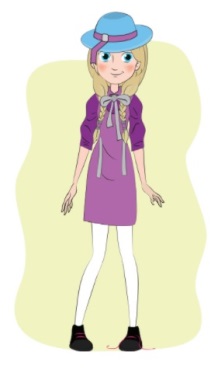 Disciplina de învăţământ: Limba și literatura românăUnitatea de învățare: Unitatea nr. 4: Să facem cuoștință cu personajele!Subiectul/Tema lecţiei: RecapitulareTextul în care se prezintă portretul unui personajAdjectivulScrierea unui text în care se prezintă un portret al unui personajTipul lecţiei: recapitulare și sistematizareScopul lecției: Recapitularea și sistematizarea cunoștințelor referitoare la textul care prezintă un portret / a deprinderilor de a utiliza adjective în realizarea unui portret  		Competenţe specifice vizate:3.1. Formularea de concluzii simple pe baza lecturii textelor informative sau literare 3.5. Sesizarea abaterilor din textele citite în vederea corectării acestora 4.3. Redactarea unei descrieri tip portret pe baza unui plan simplu Obiective operaţionale:O3.1.1 - să citească în gând/în lanț, folosind tonul adecvat, adaptând volumul vocii și ritmul vorbirii la intenția vorbitorului și la intonația impusă de semnele de punctuație; (obiectivul se consideră realizat dacă fiecare elev citește folosind cel puțin tonul adecvat/ intonația impusă de semnele de punctuație);O3.1.2 - să identifice trăsături fizice și morale care alcătuiesc portretul personajelor din textul citit; (obiectivul se consideră realizat dacă fiecare elev identifică în mod corect trei însușiri fizice/morale ale personajelor din cinci propuse);O3.1.3 - să stabilească asemănări și deosebiri între portretele personajelor principale ale textului citit, realizând o diagramă Venn; (obiectivul se consideră realizat dacă elevii stabilesc în mod corect cel puțin o asemănare și o deosebire între personajele textului, din trei asemănări și trei deosebiri solicitate);O3.5.4 - să realizeze acordul adjectivelor cu substantivele corespunzătoare, raportându-se la mărcile specifice acestuia (gen și număr);  (obiectivul se consideră realizat dacă elevii realizează în mod corect acordul adjectivelor cu substantivele corespunzătoare, raportându-se la mărcile specifice acestuia (gen, număr) în trei cazuri din cinci existente);O4.3.5 - să redacteze un text de tip portret pe baza planului de întrebări dat, valorificând informațiile din textul citit; (obiectivul se consideră realizat dacă fiecare elev alcătuiește cel puțin trei enunțuri din șase solicitate).Metode, procedee și tehnici didactice: conversația, explicația, exercițiul, lectura explicativă, observațiaMijloace de învăţământ: planșă cu imaginea personajului din textul narativ propus, planșă cu plan de recapitulare, manualul digital , manual, creioane grafice, planșă cu traseul către Ținuturi, jetoane, lipici, dispozitive digitale, aplicația Kahoot!, planșă diagrama Venn, caiete, tablă, aplicație digitală - Documente Google, planșă criterii de evaluare, laptop, videoproiector, aplicație PadletForme de organizare: individual, frontal, grupalDurata: 45 de minuteBibliografie:Limba şi literatura română - Manual pentru clasa a IV-a , Autori: Mirela Mihăescu, Ștefan Pacearcă, Anița Dulman, Crenguța Alexe, Otilia BrebenelFormare inițială și continuă într-o școală pedagogică europeană, Aurelia Stancu, Tatiana Ghiță, Florica Gabriela Catrina, Târgoviște, 2018IOAN  ŞERDEAN - Metodica predării limbii române la clasele primare, EDITURA TEORA,/ 1998VASILE MOLAN – Didactica disciplinelor „Comunicare în limba română” și Limba și literatura română” din învățământul primar , București, editura MINIPED, 2016https://manuale.edu.ro/manuale/Clasa%20a%20IVa/Limba%20si%20literatura%20romana/Uy5DLiBJTlRVSVRFWFQg/https://create.kahoot.it/creator/36f25e6c-9ce0-4242-9739-aa4cd3a72b43     https://docs.google.com/document/d/1A5vSAFrxovif0gxedWjML8GzF3sOxRkuBoWXVBkxpaE/edit        https://padlet.com/stroe1/i2w66aj9n73801hq DESFĂȘURAREA ACTIVITĂȚIIANEXA  1 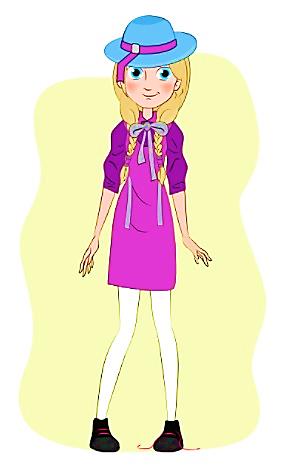 ANEXA 2PLAN DE RECAPITULARETextul în care se prezintă portretul unui personajAdjectivulScrierea unui text în care se prezintă un portret al unui personajANEXA 3https://manuale.edu.ro/manuale/Clasa%20a%20IVa/Limba%20si%20literatura%20romana/Uy5DLiBJTlRVSVRFWFQg/ 	                                                                                                                                           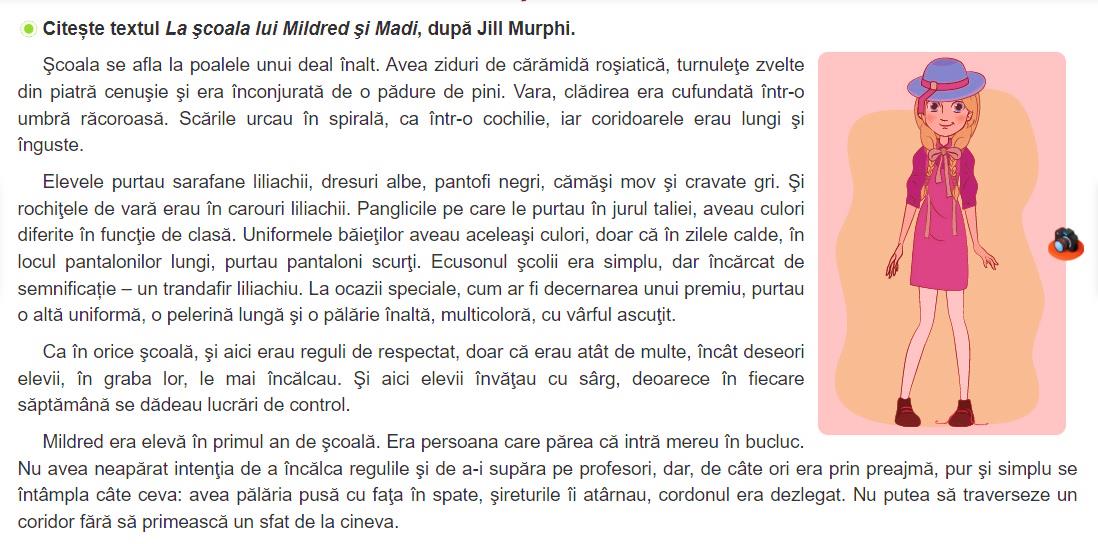 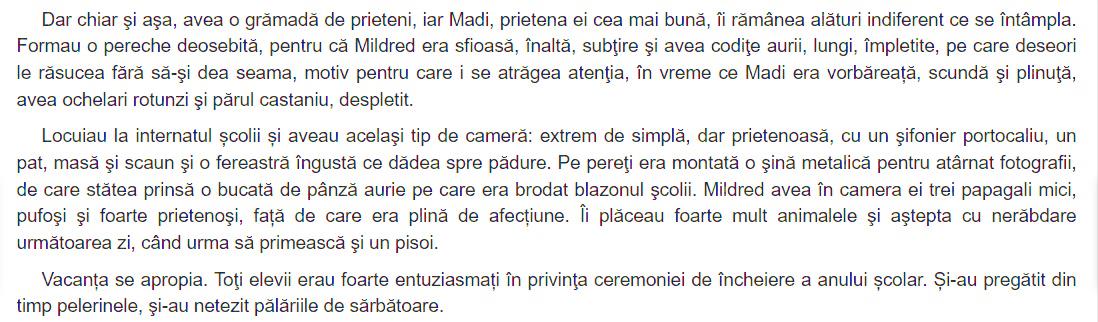 ANEXA 4https://create.kahoot.it/details/36f25e6c-9ce0-4242-9739-aa4cd3a72b43 ANEXA 5RecapitulareCompletați diagrama Venn, precizând trei asemănări și trei deosebiri dintre Mildred și Madi.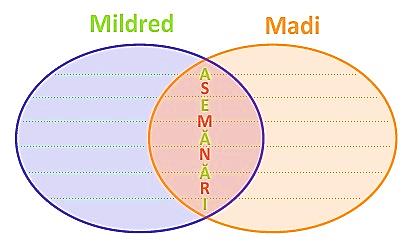 ANEXA 6Se dă următorul enunț:     Elevele purtau sarafane liliachiu  cu nasturi negrii, dresuri albi, cămăși move și cravate grii.a)Încercuiți cuvintele scrise eronat.b)Scrieți cuvintele eronate în rubrica X, iar în rubrica       forma corectă.https://docs.google.com/document/d/1A5vSAFrxovif0gxedWjML8GzF3sOxRkuBoWXVBkxpaE/editANEXA 7Scrie un text în care să o prezinți pe Mildred, cu ajutorul următorului plan de întrebări:Ce este? Unde învață?Ce înfățișare are?Cum se îmbracă?Ce însușiri morale și sufletești are?Cum se comportă cu prietenii?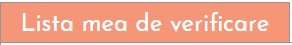 Încărcarea fotografiilor cu textele realizate:https://padlet.com/stroe1/i2w66aj9n73801hq 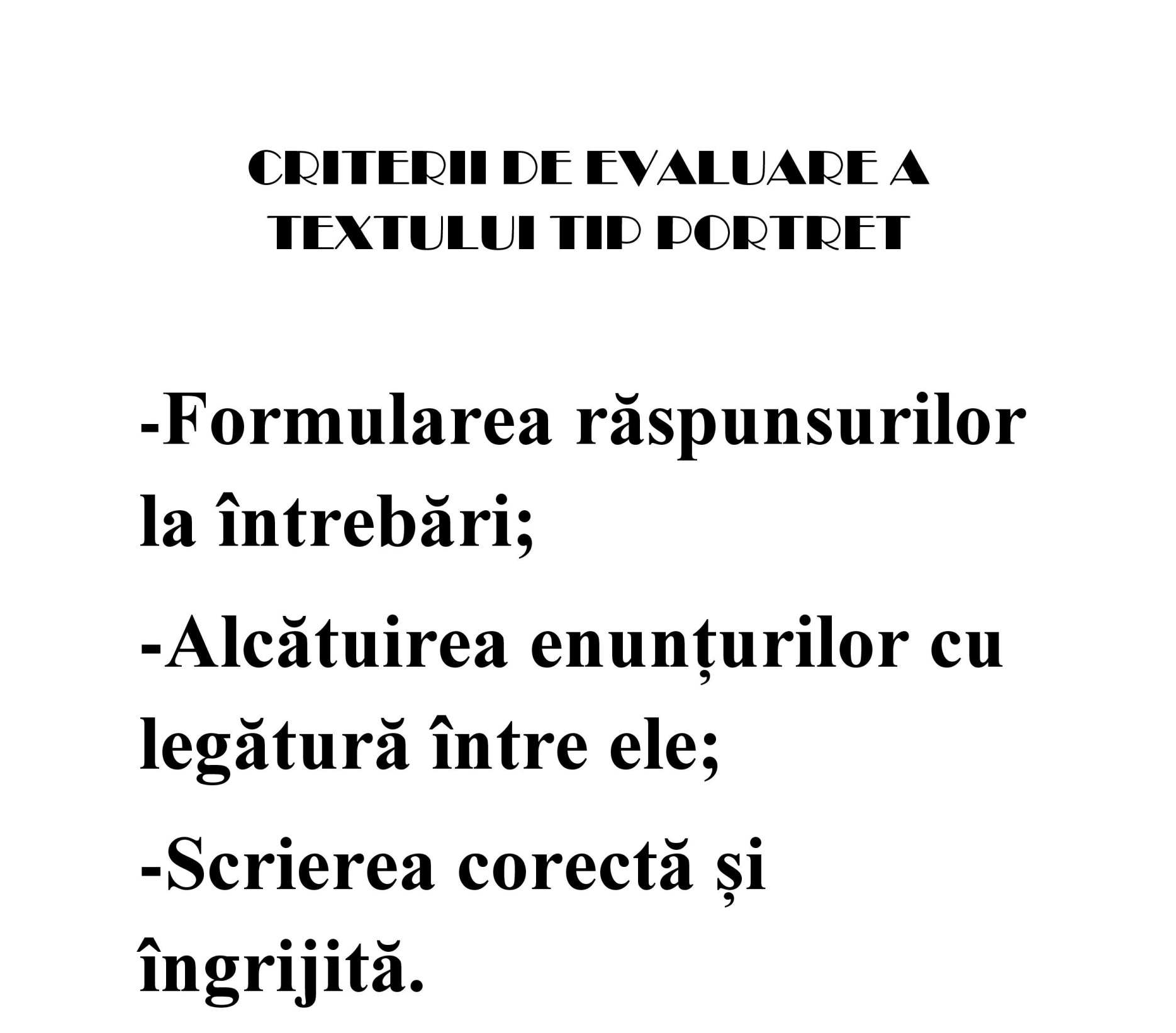 Grila de evaluare a citiriiNumele şi prenumele elevului:.................................................Perioada de observare: ora de limba și literatura română din data de 7 decembrie 2021Text suport: La școala lui Mildred și Madi					            GRILĂ DE EVALUARE A CITIRIINr.crt.Etapele lecţiei / TimpOb. Op.Eșalonarea conţinutuluiStrategia didacticăStrategia didacticăStrategia didacticăEvaluareNr.crt.Etapele lecţiei / TimpOb. Op.Eșalonarea conţinutuluiMetode, procedee și tehnici did.Mijloace de înv.Forme de organizare1.Momentul organizatoric1 min.Asigur un climat optim desfășurării activității de Limba și literatura  română. Se asigură condițiile necesare pentru desfășurarea activității:-aerisirea sălii de clasă;-aranjarea mobilierului;-pregătirea materialului didactic.2.Anunţarea temei şi a obiectivelor4 min.Propun elevilor să pornim într-o călătorie imaginară alături de Mildred, personajul din textul  La școală cu Mildred și Madi. Pentru a ajunge la prietena sa, Madi,  Mildred va trece dintr-un ținut în altul, rezolvând sarcinile propuse pas cu pas.        Bună!        Eu sunt Mildred și doresc să ajung la prietena mea, Madi. Vă invit să mă însoțiți în călătorie pe tot parcursul zilei!         Să pornim în aventură prin Ținutul Școlărițelor! (ANEXA 1)Anunţ titlul lecţiei şi menționez obiectivele urmărite, utilizând un limbaj accesibil elevilor.Prezint planul de recapitulare (ANEXA 2):Textul în care se prezintă portretul unui personajAdjectivulScrierea unui text în care se prezintă un portret al unui personajNotez data și titlul pe tablă în timp ce elevii vor scrie aceste informații în caiete.ConversațiaExplicațiaObservațiaConversațiaPlanșă cu imaginea personajului din textul narativ propusPlanșă cu plan de recapitulareFrontalFrontalFrontal3.Dirijarea procesului de recapitulare și sistematizare43 min.O3.1.1O3.1.1O3.1.2O3.1.3O3.5.4O4.3.5Pe baza planului de recapitulare port o discuție cu elevii pentru reactualizarea și sistematizarea cunoștințelor dobândite în unitatea de învățare, cu privire la: adjectiv, portret și la cerințele redactării unui text în care se prezintă un portret.Solicit școlarilor să citească în gând textul „La școala lui Mildred și Madi”, după Jill Murphi, de la pagina 57 (ANEXA 3) și să sublinieze cuvintele cu sens necunoscut.Explic cuvintele cu sens necunoscut, le notez pe tablă, iar elevii le scriu în caiete, apoi solicit alcătuirea de enunțuri orale cu acestea. Voi solicita elevilor să noteze în caiete enunțul care a prezentat un grad sporit de dificultate pentru integrarea termenului respectiv.poalele (unui deal)= zona de la baza unui deal/muntezvelte = subțiri, înaltecoridoarele = holurile, locuri de trecere lungi și înguste ale unei clădirisarafane = rochii fără mânecidecernarea = acordareacu sârg = cu străduință, cu vredniciesfioasă = timidă, rușinoasă(adaptare după  DEX)Le precizez elevilor că sarcinile de lucru următoare rezolvate corect vor permite în călătoria imaginară parcurgerea pas cu pas a Ținutului Școlărițelor (reprezentarea grafică a acestui parcurs va fi realizată de către propunătoare).Solicit citirea textului în lanț, iar pe parcursul lecturii elevii vor sublinia adjective care fac referire la cele două fete. Voi nota informațiile selectate pe o planșă pe care sunt notate numele celor două fete.Propun rezolvarea unui exercițiu-joc prin intermediul aplicației Kahoot! – Bifează răspunsul corect al fiecărei întrebări.(ANEXA 4)Organizez elevii în cinci grupe și le distribui câte o fișă – Completați diagrama  Venn, precizând trei asemănări și trei deosebiri dintre Mildred și Madi.(ANEXA 5)Solicit citirea rezolvării exercițiului.Propun elevilor să noteze de pe tablă următorul enunț: Elevele purtau sarafane liliachiu  cu nasturi negrii, dresuri albi, cămăși move și cravate grii.Solicit elevilor să identifice, prin încercuire, cuvintele scrise în mod eronat, să le noteze în rubrica X a tabelului din Documentul Google , apoi să le scrie corect în rubrica            . (ANEXA 6)Elevele purta sarafane liliachiu  cu nasturi negrii, dresuri albi,  cămăși move  și cravate grii. Prezint școlarilor sarcina ultimului exercițiu: Scrie un text în care să o prezinți pe Mildred, cu ajutorul următorului plan de întrebări:Ce este? Unde învață?Ce înfățișare are? Cum se îmbracă?Ce însușiri morale și sufletești are?Cum se comportă cu prietenii?În vederea realizării unui text corect, prezint criteriile de evaluare din  Lista mea de verificare. (ANEXA 7)Solicit elevilor să încarce fotografia cu textele realizate în Padlet,  să le citească și să se autoevalueze conform listei de verificare.Elevii care au un ritm mai rapid de lucru vor realiza un desen ce ilustrează portretul lui Mildred așa cum reiese din text.Le voi solicita elevilor să recitească planul de recapitulare și să precizeze prin ce activități au reușit să îl parcurgă .Lectura explicativăExercițiulExplicațiaLecturaexplicativăExercițiulExercițiulConversațiaExplicațiaExercițiulConversațiaExplicațiaExercițiulConversațiaExplicațiaExercițiulConversațiaExplicațiaConversațiaManualCreioane graficeLaptopVideo-proiectorManualul digital Planșă cu traseul către Ținuturi Jetoane  LipiciDispozitive digitaleAplicația Kahoot!Planșă diagrama VennCaietele elevilorTablăDispozitive digitaleAplicație digitală - Documente GoogleCaietele elevilorPlanșă cu planul de întrebăriPlanșă criterii de evaluareAplicația PadletDispozitive digitalePlanșă cu planul de recapitulareIndividualFrontalFrontalFrontalIndividualFrontalGrupalFrontalIndividualFrontalFrontalIndividualFrontalIndividualFrontalFrontal Aprecieri verbaleEvaluare oralăObservare sistematică -Listă de verificare și controlAutoevaluareAprecieri verbaleInterevaluareAprecieri verbaleEvaluare scrisăAprecieri verbaleAutoevaluareAprecieri verbaleEvaluare orală4.Asigurarea retenției și transferului1 min.Prezint și explic elevilor tema: exercițiile de la paginile 41 și 42, din caietul elevului.ConversațiaExplicațiaCaietele elevilorFrontal5.Aprecieri şi recomandări1 min.Emit aprecieri asupra modului de desfășurare a activității. ConversațiaFrontal Evaluare oralăAprecieri verbaleCRITERII DE EVALUARELISTĂ DE VERIFICARE ȘI CONTROLLISTĂ DE VERIFICARE ȘI CONTROLCRITERII DE EVALUAREDANUAre deprinderi de citire cu voce tare (volum, ritm, intonație adecvate).Respectă poziția corectă a corpului și a cărții în timpul citirii.Pronunță clar și accentuează corect cuvintele în timpul citirii.